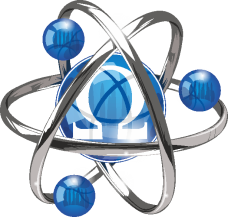 МЕЖДУНАРОДНЫЙ ЦЕНТР ИННОВАЦИОННЫХ ИССЛЕДОВАНИЙ«OMEGA SCIENCE»МЕЖДУНАРОДНЫЙ НАУЧНЫЙ ЖУРНАЛг. Уфа, РФI. ОБЩАЯ ИНФОРМАЦИЯ О ЖУРНАЛЕФормат издания журнала: Журнал издается в печатном виде формата A4Язык: русский, английский.Периодичность выхода: 1 раз месяц (прием материалов до 26 числа каждого месяца)Журнал зарегистрирован в Международном центре ISSN в Париже и внесен в реестр центра.В течении 20 дней после издания журнал будет отправлен в почтовые отделения для осуществления рассылки. Рассылка сборников будет произведена заказными бандеролями. По итогам конференции будет издан сборник статей, который будет размещён в научной электронной библиотеке elibrary.ru и зарегистрирован в наукометрической базе РИНЦ (Российский индекс научного цитирования)II. ОСНОВНЫЕ РАЗДЕЛЫ ЖУРНАЛАСекция 01. Физико-математические наукиСекция 02. Химические наукиСекция 03. Биологические наукиСекция 04. Геолого-минералогические наукиСекция 05. Технические науки Секция 06. Сельскохозяйственные наукиСекция 07. Исторические наукиСекция 08. Экономические наукиСекция 09. Философские наукиСекция 10. Филологические наукиСекция 11. Юридические наукиСекция 12. Педагогические наукиСекция 13. Медицинские наукиСекция 14. Фармацевтические наукиСекция 15. Ветеринарные наукиСекция 16. ИскусствоведениеСекция 17. АрхитектураСекция 18. Психологические наукиСекция 19. Социологические наукиСекция 20. Политические наукиСекция 21. КультурологияСекция 22. Науки о землеIII. КАК ОПУБЛИКОВАТЬ СТАТЬЮ В ЖУРНАЛЕ?Отправить до 26 числа каждого месяца включительно отправить на адрес: nauka@os-russia.com отдельными файлами следующие материалы:а) статью, оформленную в соответствии с требованиями и образцом;б) анкету на каждого автора, оформленную по образцу;в) отсканированную (сфотографированную) квитанцию.В имени файла необходимо указать фамилию автора (первого автора, если авторов несколько) (например: Марков Е.Е.-статья, Марков Е.Е.-анкета, Марков Е.Е.-квитанция). В теме письма укажите: Статья в журналПри получении материалов редколлегия в течение 2 рабочих дней проверяет материалы и отправляет на адрес автора письмо с подтверждением получения материалов. Участники, не получившие подтверждения, просьба продублировать материалы.Публикация статей будет осуществляться только после оплаты организационного взноса. Обязательно присылайте по электронной почте копию документа, подтверждающего оплату!IV ФИНАНСОВЫЕ УСЛОВИЯС целью возмещения издательских, полиграфических и почтовых расходов авторам необходимо оплатить организационный взнос.V РЕКВИЗИТЫ ДЛЯ ОПЛАТЫПолучатель ООО «ОМЕГА САЙНС»ИНН 0274 186 220КПП 0274 01 001ОГРН 114 028 002 17 27Р/С 407 028 105 060 000 077 75Банк получателя платежа: Башкирское отделение Сбербанка России №8598 г. УфыБИК 048 073 601Кор счет 301 018 103 000 000 006 01 в РКЦ НБ РБНазначение платежа. «За публикацию статьи указать фамилию автора. Без НДС».Заполненную квитанцию Вы можете скачать на нашем сайте в разделе «Оплата»Для получения реквизитов для оплаты организационного взноса участникам из других стран необходимо обратиться к Оргкомитету: nauka@os-russia.comVI АНКЕТА УЧАСТНИКАРазрешаю вносить в представленные мною материалы корректорскую правку и опубликовать в международном научном журналеVII ТРЕБОВАНИЯ К МАТЕРИАЛАМVIII ОБРАЗЕЦ ОФОРМЛЕНИЯIX ОРГКОМИТЕТМеждународный центр инновационных исследований «Омега сайнс»os-russia.com+7 927 236 60 68nauka@os-russia.comУВАЖАЕМЫЕ КОЛЛЕГИ!Оргкомитет будет благодарен Вам за распространение данной информации среди преподавателей университетов, институтов, специализированных организаций и органов образования, которые будут заинтересованы в публикации материалов.БЛАГОДАРИМ ВАС ЗА УЧАСТИЕ!!!Это сообщение было отправлено на nauka-2050@mail.ru потому, что: 
Вы подписаны на рассылку новостей от МЦИИ Омега-сайнс (os-russia.com), либо являетесь клиентом группы наших компаний

Если вы не хотите больше получать наши письма, просто перейдите по ссылке отказаться от рассылки2015 © г. Уфа, Гафури 27/2 |Международный центр инновационных исследований "Omega-science"Чтобы гарантировать получение писем от нас - добавьте наш адрес в адресную книгу.УслугаСтоимостьСтоимостьУслугаДля резидентовДля нерезидентовПубликация 1 страницы машинописного текста150 руб.5$/200руб.Получение 1 авторского печатного экземпляра сборникаБесплатноБесплатноПолучение 1 дополнительного печатного экземпляра сборника250 руб.13$/520руб.Фамилия, имя, отчество автора (полностью)Место учебы или работыДолжность или курсКонтактный телефонE-mailТема статьиКоличество страниц Номер/название разделаКоличество доп. экземпляров (если необходимо)Адрес для отправки сборника (индекс обязательно)АктуальностьСтатья должна быть выполнена на актуальную тему и содержать результаты глубокого самостоятельного исследованияОтветственностьОтветственность за освещение материалов, несут авторы докладов. Наличие знака копирайта (©), с указанием автора, в конце статьи обязательноОбъем статьиот 3 страниц машинописного текстаФормат текста Microsoft Word (*.doc, *.docx);Нумерация страницне ведетсяМежстрочный. интервалполуторныйПоля (верхнее, нижнее, левое, правое) по 20 мм;Шрифтразмер (кегль) — 14;Тип шрифта: Times New RomanВыравнивание текстапо ширинеРазмер листаА4(210x297 мм), ориентация книжнаяШрифтTimes New RomanУДКПрисвоение статье индекса УДК обязательно. УДК можно найти на сайте: http://teacode.com/online/udc/Аннотация. Краткая характеристика статьи (несколько предложений)Ключевые слова. Ключевые слова или словосочетания (от 3 до 7)Список использованной литературы и постраничные ссылкиИспользуемая литература оформляется в конце текста под названием «Список использованной литературы:». В тексте обозначается квадратными скобками с указанием порядкового номера источника по списку и через запятую – номера страницы, например: [3, с. 111]. Рисунки и таблицыИспользуемые в статье изображения должны быть формата: jpg, gif, bmp, изображения, выполненные в MS Word, не принимаются. Рисунки должны быть вставлены в текст и быть четкими, черно-белыми. Название и номера рисунков указываются под рисунками, названия и номера таблиц – над таблицамиКоличество авторовНе более 3 авторовУДК 330Марков Евгений Евгеньевичканд. экон. наук, доцент ОГУ, г.Оренбург, РФЕ-mail: markovee@mail.ruУПРАВЛЕНЧЕСКИЙ УЧЕТ КАК ЭЛЕМЕНТ СИСТЕМЫ БУХГАЛТЕРСКОГО УЧЕТААннотацияТекст. ТекстКлючевые словаТекст. Тескт.Текст. Текст. Текст. Текст. Текст. «Цитата» [1, с. 35]. Текст . Текст с. Текст. Текст.Список использованной литературы:Литература.Литература.© Е.Е. Марков, 2015